FEDERATION ALGERIENNE DE FOOTBALL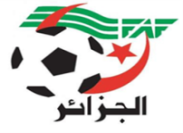 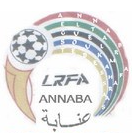 LIGUE REGIONALE DE FOOTBALL ANNABADIRECTION TECHNIQUE NATIONALEDirection technique REGIONALE annabaإعــــلان عن تنظيم تـربص المدربين   « CAF B »           تنهي المديرية الفنية الجهوية إلى كافة المدربين عن تنظيم تربص مستوى «CAF B» لسنة 2023 شـروط التأهيل للمشاركة في التربص :شهادة مدرب CAF C   -  أو شهادة مدرب درجة3 اختصاص مرة القدم   - أو شهادة مستـشار في الرياضـة أو تقني سـامي إختصاص كرة القدمإثبات ممارسة مهمة التدريب للسنوات الثلاثة الأخيرة "نـسخ من إجازات مدرب"أن يكون المترشح لاعب لكرة القدم "تقديم نسخة من الإجارة "فعلى الراغبين في المشاركة التقدم إلى المديرية الفنية قبل نهاية شهر فيفري مصحوب بالملف المتكون من :طـلب خطي مع ذكر التربص موضوع المشاركةنسخة من الشهادة المتحصل عليهاملخص الســيرة الذاتية نسخة من الصفحة الأولى لجواز السفر البيوميتريشهادة مدرسية بالنسبة لحاملي شهادة درجة3  شهادة ميلاد رقم 12شهادة طبيةصورة شمسيةمــلاحــظةينجز التربص في 4 تجمعات «3 Regroupements» حقوق المشاركة : 40.000,00 دج لكل تجمع ، ما يعادل 160.000,00 دجيجب ملء الاستمارة الملحقة مع الملف لأي معلومات إضافية الرجاء التواصل :  المدير الفني للرابطة الجهوية على الرقم    06-99-78-91-90